 Восьмое заседание двадцать восьмого созываРЕШЕНИЕ20 апреля 2020 года № 50Об освобождении от арендной платы субъектов малого и среднего предпринимательства – арендаторов муниципального имущества сельского поселения Мещегаровский сельсовет муниципального района Салаватский район Республики Башкортостан, на период распространения новой коронавирусной инфекцииВ соответствии с Федеральным законом от 06 октября . №131-ФЗ «Об общих принципах организации местного самоуправления в Российской Федерации», распоряжением Главы Республики Башкортостан от 01 апреля . № РГ-119 «О первоочередных  мерах по повышению устойчивости экономики Республики Башкортостан с учетом внешних факторов, в том числе связанных с распространением новой коронавирусной инфекции», Совет сельского поселения Мещегаровский сельсовет муниципального района Салаватский район Республики Башкортостан р е ш и л:1. Администрации сельского поселения Мещегаровский сельсовет муниципального района Салаватский район Республики Башкортостан совместно с Комитетом по управлению собственностью Министерства земельных и имущественных отношений Республики Башкортостан по Салаватскому району по договорам аренды муниципального имущества муниципального района Салаватский район Республики Башкортостан, за исключением земельных участков, заключенным до 01 апреля ., обеспечить:а) в течение 3 рабочих дней со дня обращения  субъекта малого и среднего предпринимательства, включенного в Реестр субъектов малого и среднего предпринимательства, заключение дополнительного соглашения, предусматривающего освобождение от арендной платы с 01 апреля . по 31декабря .;б) уведомление в течение 3 рабочих дней со дня вступления в силу настоящего решения субъектов малого и среднего предпринимательства, включенных в Реестр субъектов малого и среднего предпринимательства, о возможности заключения дополнительного соглашения в соответствии с требованиями подпункта «а» настоящего пункта.2. Администрации сельского поселения Мещегаровский сельсовет муниципального района Салаватский район Республики Башкортостан по договорам аренды земельных участков, заключенным в соответствии с решением Совета сельского поселения Мещегаровский сельсовет муниципального района Салаватский район республики Башкортостан от 28.11.2019 г. № 24 «Об утверждении Порядка формирования, ведения, ежегодного дополнения и опубликования перечня муниципального имущества сельского поселения Мещегаровский сельсовет муниципального района Салаватский район Республики Башкортостан, предназначенного для предоставления во владение и (или) пользование субъектам малого и среднего предпринимательства и организациям, образующим инфраструктуру поддержки субъектов малого и среднего предпринимательства» до 01 апреля ., обеспечить:а) в течение 3 рабочих дней со дня обращения  субъекта малого и среднего предпринимательства, включенного в Реестр субъектов малого и среднего предпринимательства, заключение дополнительного соглашения, предусматривающего освобождение от арендной платы с 01 апреля . по 31декабря .;б) уведомление в течение 3 рабочих дней со дня вступления в силу настоящего решения субъектов малого и среднего предпринимательства, включенных в Реестр субъектов малого и среднего предпринимательства, о возможности заключения дополнительного соглашения в соответствии с требованиями подпункта «а» настоящего пункта.3. Настоящее решение действует до 31 декабря .  4. Настоящее решение разместить на официальном сайте Администрации сельского поселения Мещегаровский сельсовет муниципального района Салаватский район Республики Башкортостан.6. Данное решение вступает в силу со дня его принятия.7. Контроль за исполнением настоящего решения возложить на постоянную комиссию Совета сельского поселения Мещегаровский сельсовет муниципального района  Салаватский район Республики Башкортостан по бюджету, налогам и вопросам муниципальной собственности. Глава сельского поселения                                                 Р.Ф. СафинБаш7ортостан Республика3ыСалауат районымуниципаль районыны8Ми2ш2г2р ауыл Советы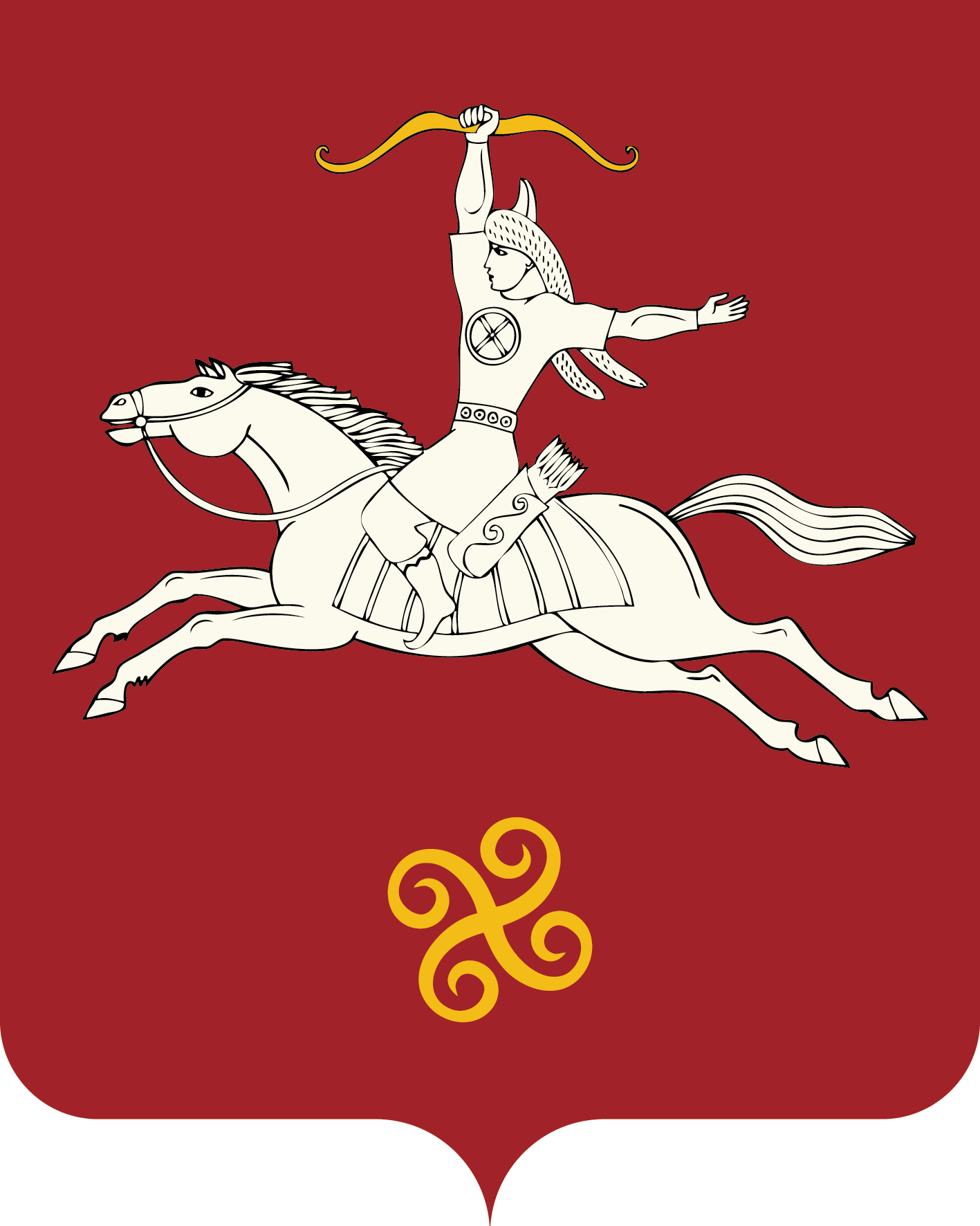  Республика БашкортостанСовет сельского поселенияМещегаровский сельсоветмуниципального районаСалаватский район452495, Ми2ш2г2р ауылы,Ленин урамы,14 йорт тел. (34777) 2-61-23, 2-61-44452495, с.Мещегарово, ул.Ленина, 14 тел. (34777) 2-61-23, 2-61-44upravdel-mesheg@yandex.ru